Father Anselmo Landoy780-961-3613     SecretaryPat LetourneauPh.   780-961-3613Fax: 780-961-36109:30-1:00 Wed. and Thurs.parish@stemile.caFinance CommitteeMalcolm MacDonell780-961-3346Bert Jodoin780-921-3681Safe Parish CommitteeGuy and Debbie Charrois780-221-8741 (Guy)780-991-8741 (Deb) Music MinistryJoanne PelletierMichelle EvansPat LetourneauMaria WeirKurtis HauptmanJim and Janice BakerSt. Emile Men of ServiceKurtis Hauptman       780-918-9006klhauptman@hotmail.caCatholic Women’s LeagueBernice MontpetitPresident780-961-2194Mtg. every 4th Tuesday Children’s LiturgyCassandra Ouellette780-919-8738Cancelled due to covidThe EDGE Youth Group -9+      Jolene Hennessy 780 405-1281       Chelsie Letourneau780-919-3888       Cancelled due to covidPAROISSE ST. EMILE     PARISH5005 – 46 streetBox 90, Legal AB T0G 1L0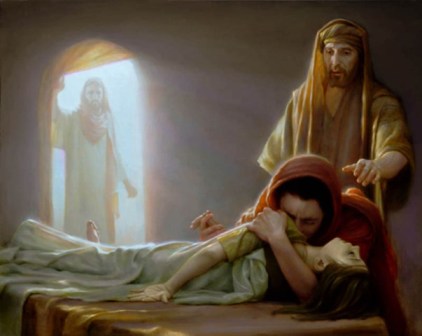 JESUS RAISES THE LITTLE GIRL FROM THE DEAD Welcome to allnew ParishionersDonation EnvelopesIf you would like to register for donation envelopes, please call the office.Natural Family Planning Jaclyn Sandmaier780-893-5868j.sandmaier@yahoo.caLiturgy CoordinatorLorretta Chauvet780-217-8392Maintenance CommitteeBert Jodoin780-288-1747Young Women’s Book StudySamantha Beier780-903-2220Cancelled due to covidChurch Environment/DécorCathy Proulx 780-961-4180Pauline Prefontaine 780-868-4112Baptism:Contact the parish office for information and to register.Sacramental Preparation for children Kathy Kieser – 1st Reconciliation       and Baptism 780-206-6630    Lorretta Chauvet 780-217-8392              Ruth Schafers     780-961-3241(Confirmation/1st Holy Communion)Marriage/Wedding:Please contact the office at least 6 months in advance of your wedding date.Sacrament of the Sick:Please call the office 961-3613 or in urgent cases, if priest is absent, the nearest parish priest. FuneralsPlease make appointment with Father before other arrangements are made (780-961-3613)CemeteryCall Real Champagne 780-961-3850780-717-3939RCIA:Rite of Christian Initiation for AdultsCall Parish OfficeAltar Serving FacilitatorsJeremiah and Benjamin Evans587-341-3398Cancelled due to covid       Gospel Reflection: 13th SUNDAY IN ORDINARY TIME	As a parent, I can only imagine the utter panic that Jairus would have been feeling in today’s Gospel. His beloved child is at death’s door. Then just when there’s a glimmer of hope that Jesus will save her, the news arrives: “Your daughter is dead.” How devastated Jairus must have been at hearing those words!	But then Jesus speaks: “Do not fear, only believe.” And amazingly, Jairus does! He doesn’t know how this is going to end. What he does know, though, is that Jesus is with him through it. From the moment Jairus fell at his feet, Jesus has been walking with him…. literally. And that belief, that trust, enables Jairus to continue on, even in the face of death.	Life is filled with difficult challenges; it’s part of the human condition. And when we reach out to him, Jesus speaks these same words to each one of us. Life threatening illness? “Do not fear, only believe.” A loved one ravaged by an addiction? “Do not fear, only believe.” Seemingly irreparably broken relationships? “Do not fear, only believe.”	As a eucharistic people, we profess our belief that Jesus is really and truly present to us. With hope and gratitude. we trust in his presence on our life’s journey, and we hear his words spoken to us today:” Do not fear, only believe!” (Living with Christ – Teresa Whalen Lux)  __________________________________________________________________________________________________________________________________GENERAL COLLECTION – June 20, 2021General Collection -   $1,005.00      Maintenance -            $    100.00Thank you so much for your generosity/ Merci pour votre générosité __________________________________________________________________________________________________________________________________RECONCILIATION – Please note that Father is available for confessionsanytime by appointment as well as 20 minutes prior to weekday and Sunday Masses. _________________________________________________________________________________________________________________________________++++   Father Anselmo has decided to continue having 2 Masses every Sunday throughout July.  What will happen after that is unknown at this time._________________________________________________________________________________________________________________________________			Father Anselmo goes to celebrate Mass in Vimy every Tuesday evening at 7:00 pm.GIFTS AT THE BACK OF THE CHURCH – Bernice Montpetit will gladly meet anyone (one on one) to shop the gift supplies at the back of the church.  Call 780-868-7672 to arrange a time.   THERE ARE STILL CAT CHAT DVDs for sale as well.  Come and check things out!Garage Sale this Saturday June 26th - The CWL members will be joining the Town Wide garage in Legal.  They will be selling gifts from the giftware cabinet as well as a few garage sale items. What a great way to evangelize!______________________________________________________________________________________________________________________MASS INTENTIONS for this weekend and the week of June 27, 2021Church      Sun.      June 27 -	9:30 am   	RIP – Raoul St. Jean – Guy and Debbie Charrois     Church	    Sun.      June 27 -       7:00 pm Church     Tues.     June 29 - 	9:00 am             RIP – Raoul St. Jean – Guy and Debbie Charrois     Church     Wed.      Jun 30 –        9:00 am              Church    Thurs.    July 01 -	9:00 am       	 Church     Fri.         July 02- 	9:00 am 	FIRST FRIDAY OF THE MONTH / ADORATIONChurch     Sat.        July 03 -        9:00 am             FIRST SATURDAY OF THE MONTH 						Birthday blessings for Brett Jodoin – Bert and Angie JodoinChateau   Sat.        July 03- 	6:30 pm	RIP Norman Thébèrge – Dorothy deChamplain_____________________________________________________________________________________________Hello St Emile Ladies,  As you know, we will be having a new parish priest arriving by Aug 5th. The rectory has had some renovation work and needs a good cleaning.  We have chosen Saturday, July 17th, to give our rectory a woman’s touch.  We would like to meet at the rectory by 10:00 am.  Many hands make light work. Please put the date on your calendar and come help if you are available. Thank you and God Bless you all._______________________________________________________________________ Pat will be working in the office until June 30th – If anyone is interested in doing a bulletin over the summer, please contact her at the office for a short training.  God bless everyone’s efforts. __________________________________________________________________________________________________________________________________The one thing we owe absolutely to God is never to be afraid of anythingBl. Charles de FoucauldLet us listen to what all the faithful say, because in every one of them the Spirit of God breathes.St. Paulinus of NolaFLOWERS AND PLANTS IN FRONT OF THE CHURCH – Help needed to maintain the church perennial bed in front of the church. Please contact Bernice at 780-868-7672 to let her know of your availability.______________________________________________________________________________________________________________________A HUGE THANK YOU to Ernie and Lorretta Chauvet for all the pickup and deliveries you make to Universal Church Supplies on a regular basis.  You have saved the parish so many $$$ of shipping charges on the goods needed to celebrate our liturgies.  God bless you always for your generosity.  ______________________________________________________________________________________________________________________NEEDED – Cemetery ManagerThank you to Real Champagne who has been looking after the cemetery for the last 30 years.  He is retiring from this responsibility and is asking for someone from the parish to take his place.  Real is happy to meet with anyone who might be interested and is willing to go through all the details with them and have them shadow him through cemetery procedures.  Please call the office if you are interested and Real can be contacted to meet with you.______________________________________________________________________________________________________________________LEAP FOR “FAITH” -    If you would like an income tax receipt fror your donation to the “Faith Fund’,        Please make the cheque payable to St. Emile Parishand indicate on your cheque that the donation is for “Faith”.  At the end of the year your donation to Faith will be included in your yearly tithing Income Tax Receipt. Receipts will be issued for donations until September 30th as granted by the Bishop.  What a gift of sharing for us and for Faith.Dear church family,Andre & Natalie Rivard need financial help as they are getting ready to move into the family farmhouse. The house needs many renovations, so it is accessible for Faith, and the costs are overwhelming. Due to Covid-19, the government grants have been depleted and are not an option for them. How exciting it is to help Faith and her amazing family with this huge project. Please visit the gofundme page 'A Leap for Faith.'  https://gofund.me/5294fc3c.   _______________________________________________________________________________A STORY – The Action of Grace	The action of grace in territory held largely by cancer is not something that is routinely discussed in doctor’s offices. Nor is it mentioned in diagnostic imaging, radiation or in chemotherapy.	Nevertheless, although it may not be a topic of conversation, I can say without reserve, and from first-hand experience, that the action of grace is alive and well in our hospitals, and well beyond.	Both my daughter and I were diagnosed with cancer on the same day, in the same hospital. We had gone through the biopsies, and since our results would be given at the same time, had decided to meet after our appointments. We had also agreed to give each other a signal. If I had cancer, I was to nod, and she would do the same, if her results were positive.	I was with my wife, and my daughter was holding her husband’s hand as we timidly approached each other. I immediately nodded, but my daughter stared blankly, and seemed to be in shock. Then she said in a quivering voice: “Dad, they told me I am full of cancer.”	And so began our journey into the “other kingdom” together, father and daughter. Flannery O’Connor, the renowned Catholic writer who suffered from lupus, once said that being sick was a place, and that once you were there, nobody could follow you. That is exactly how I felt that afternoon.	But then the action of grace kicked in. It allowed me to look at my daughter and see hope, not total despair. I noticed people around me who were obviously very ill, but who still seemed to be “Taking it one day at a time” as the saying goes. And in that, I know there was grace. There were doctors rushing by us with a look of concern and expertise that seems to assure patients in a time of crisis. The medical staff calmed me down, and in that, too, I could see the action of grace. I watched my son-in-law holding my daughter, and reassuring her, and simply being a good husband at an extremely stressful time in their married life. I felt the warm grasp of my wife’s hand as she squeezed mine, and noticed her composure, and felt her support.	These simple things were all actions of grace, and those actions would continue relentlessly over the coming weeks and months, and soon to be years. They would keep us moving forward, and still do to this very day.	That is the beauty and mystery of grace. It might be in the comforting smile of St. Thérèse of Lisieux as she looks down at me from her perch in the basilica. Or it could be in the hope in my daughter’s voice as she says, “Some of the tumours are shrinking, Dad.”	I pray to God for the action of grace every day. It has made all the difference in the world to me and my family, especially in that territory held mainly by cancer.Rod McDonald, retired English teach in Guelph, ON.________________________________________________________________________________________________________________________________________________________________________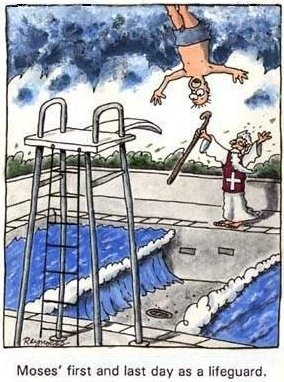 